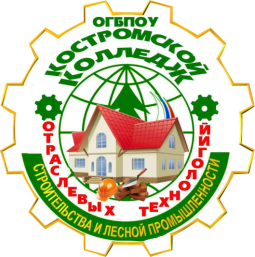 ДЕПАРТАМЕНТ ОБРАЗОВАНИЯ И НАУКИ КОСТРОМСКОЙ ОБЛАСТИОБЛАСТНОЕ ГОСУДАРСТВЕННОЕ БЮДЖЕТНОЕ ПРОФЕССИОНАЛЬНОЕ ОБРАЗОВАТЕЛЬНОЕ УЧРЕЖДЕНИЕ«Костромской колледж отраслевых технологий строительства и лесной промышленности»  Утверждена приказом директора ОГБПОУ «Костромской колледж отраслевых технологий строительстваи лесной промышленности» № ___ от ______августа 2023 г.Приложение к ПООП по профессии/специальности 
  35.02.12Садово-парковое и ландшафтное строительствоПрофиль естественно-научный_Рабочая   ПРОГРАММа ОБЩЕПРОФЕССИОНАЛЬНОЙ ДИСЦИПЛИНЫосновной профессиональной образовательной программы ОП.03  «СТРОИТЕЛЬНОЕ ДЕЛО И МАТЕРИАЛЫ»2023 г.Рабочая программа общепрофессиональной дисциплины ОП.03 Строительное дело и материалы  разработана на основе Федерального государственного образовательного стандарта по специальности среднего профессионального образования 35.02.12 Садово-парковое и ландшафтное строительство.Организация-разработчик: ОГБПОУ «Костромской колледж отраслевых технологий строительства и лесной промышленности».Разработчик: Суворова Татьяна Александровна, преподаватель, квалификационной категории нет.СОДЕРЖАНИЕОБЩАЯ ХАРАКТЕРИСТИКА РАБОЧЕЙ ПРОГРАММЫ УЧЕБНОЙ ДИСЦИПЛИНЫ «ОП.03  «СТРОИТЕЛЬНОЕ ДЕЛО И МАТЕРИАЛЫ»1.1. Место дисциплины в структуре основной образовательной программы: Учебная дисциплина «ОП.03 СТРОИТЕЛЬНОЕ ДЕЛО И МАТЕРИАЛЫ» является обязательной частью общепрофессионального ПООП
в соответствии с ФГОС СПО специальности. Особое значение дисциплина имеет при формировании и развитии ОК 01, ОК 02, ОК 03, ОК 04, ОК 05, ОК 06, ОК 07, ОК 08, ОК 09, ПК 1.1, ПК 1.2, ПК 1.4, ЛР7, ЛР8.1.2. Цель и планируемые результаты освоения дисциплиныВ рамках программы учебной дисциплины обучающимися осваиваются умения и знанияВ рамках программы учебной дисциплины обучающимися осваиваются умения и знания:2. СТРУКТУРА И СОДЕРЖАНИЕ УЧЕБНОЙ ДИСЦИПЛИНЫ2.1. Объем учебной дисциплины и виды учебной работы2.2. Тематический план и содержание учебной дисциплины 3. УСЛОВИЯ РЕАЛИЗАЦИИ УЧЕБНОЙ ДИСЦИПЛИНЫ3. УСЛОВИЯ РЕАЛИЗАЦИИ УЧЕБНОЙ ДИСЦИПЛИНЫ3.1. Для реализации программы учебной дисциплины предусмотрены следующие специальные помещения:Кабинет «Строительное дело и материалы»,оснащенный в соответствии с п. 6.1.2.1 образовательной программы по специальности.Кабинет «строительного дела и материалов» оснащен оборудованием:- посадочные места по количеству обучающихся,- рабочее место преподавателя,- шкафы и тумбы для хранения учебных материалов,- комплект демонстрационных материалов технологий строительных процессов;- учебные плакаты для демонстрации объёмно-планировочных решений, конструктивных схем и элементов зданий и сооружений;- стенды с образцами строительных материалов,- ноутбук или ПК с установленным ПО и доступом к сети Internet,- мультимедийный проектор (рабочее место преподавателя),- мультимедийный экран,- принтер, - интерактивная доска.3.2. Информационное обеспечение реализации программыДля реализации программы библиотечный фонд образовательной организации должен иметь печатные и/или электронные образовательные и информационные ресурсы для использования в образовательном процессе. При формировании библиотечного фонда образовательной организацией выбирается не менее одного издания из перечисленных ниже печатных и (или) электронных изданий в качестве основного, при этом список может быть дополнен другими изданиями.3.2.1. Основные печатные изданияГиясов Б.И., Запруднов, В. И., Стриженко, В. В., Серёгин Н.Г. Конструкции из древесины и пластмасс: Учебник. – М.: Издательство АСВ, 2020. – 616 с.Юдина, А.Ф. Строительные конструкции. Монтаж: учебник для среднего профес-сионального образования/ А.Ф.Юдина.– 2-е изд., испр. и доп.– Москва: Издательство Юрайт, 2021.– 302 с.Основные электронные изданияБарабанщиков, Ю.Г. Строительные материалы + еПриложение: Тесты : учебник / Барабанщиков Ю.Г. – Москва : КноРус, 2019. – 443 с. – (бакалавриат). – ISBN 978-5-406-07044-4. – URL: https://book.ru/book/931439 (дата обращения: 25.12.2021). – Текст : электронный.Глебов, И. Т. Древесиноведение и материаловедение / И. Т. Глебов. — 3-е изд., стер. — Санкт-Петербург : Лань, 2022. — 212 с. — ISBN 978-5-8114-9984-7. — Текст : электронный // Лань : электронно-библиотечная система. — URL: https://e.lanbook.com/book/202160  (дата обращения: 24.08.2022). — Режим доступа: для авториз. пользователей.3.2.3. Дополнительные источники Запруднов, В. И., Стриженко, В. В. Основы строительного дела: учебник длялесотехнических вузов. – М.: ГОУ ВПО МГУЛ, 2008. – 472 с.Запруднов, В. И., Стриженко, В. В. Конструкции деревянных зданий: Учебник. – М.: ИНФРА-М, 2019. – 304 с.Запруднов, В. И., Стриженко, В. В. Механика деревянных строительных элементов и соединений конструкций: Учебник. – М.: ГОУ ВПО МГУЛ, 2010. – 344 с.Микульский В. Г., Купрянов В. Н. и др. Строительные материалы. Учебник. – М.: АСВ. 2020. – 536 с.Ершов М.Н., Лапидус А.А., Теличенко В.И. Технологические процессы в строительстве. Книги 1 – 10: Учебник. – М.: Изд-во АСВ, 2016. – 500 с.Баженов Ю. М. Технология бетона. – М.: Издательство АСВ, 2003. – 500 с.Берлинов, М. В. Основания и фундаменты: учеб. для вузов. – 3-е изд. стер. – Высшая школа, 1999. – 319 с.Соколов Г. К. Технология и организация строительства: учебник. – М.: Издательский центр «Академия», 2008. – 528с.Попов Л.Н, Попов Л.Н. Лабораторные работы по дисциплине «Строительные материалы и изделия». –М.: Инфра-М, 2005. – 219с.Белов В.В., Петропавловская В.Б., Шлапаков Ю.А. Лабораторные определения свойств строительных материалов: Учебное пособие. – М.: Издательство АСВ, 2011. – 176 с.Юдина А.Ф.,  Технологические процессы в строительстве : учебник для студ. учреждений высш. проф. образования / А. Ф. Юдина, В. В. Верстов, Г. М. Бадьин. — М. : Издательский центр «Академия», 2013 — 304 с. — (Сер. Бакалавриат). ISBN 978-5-7695-5024-9СП 15.13330.2020. Каменные и армокаменные конструкции. Актуализированная редакция СНиП II–22–81*. – М.: ФАУ ФЦС 2012. – 78 с.СП 20.13330.2016. Нагрузки и воздействия. Актуализированная редакция СНиП 2.01.07–85*. – М.: ГУП ЦПП. 2011. – 80 с.СП 22.13330.2016. Основания зданий и сооружений. Актуализированная редакция СНиП 2.02.01-83* – М.: ОАО ЦПП, 2011. – 161с.СП 23.101.2004. Проектирование тепловой защиты зданий. – М.: ФГУП ЦПП. 2004.-141с.СП 50.13330.2012. Тепловая защита зданий. Актуализированная редакция СНиП 23-02-2003* -М.: ГУП ЦПП 2012. – 100 с.СП 63.13330.2018. Бетонные и железобетонные конструкции. Основные положения. Актуализированная редакция СНиП 52–01–2003. – М.: ГУП ЦПП. 2012. – 162 с.СП 64.13330.2016. Деревянные конструкции. Актуализированная редакция СНиП II–25–80*. – М.: ГУП ЦПП. 2016. – 87 с.СП 126. 13330. 2017 Геодезические работы в строительстве. Актуализированная редакция СНиП 3.01.03 – 84*СП 131.13330.2020. Строительная климатология. Актуализированная редакция СНиП 32-01-99. –М.: ОАО ЦПП. 2012. – 120 с.СП 70.13330.2012. Несущие и ограждающие конструкции. Актуализированная редакция СНиП 3.03.01-87. –М.: ОАО ЦПП. 2012.ГОСТ 25100-2020. Грунты классификация.ГОСТ Р 21.101-2020. Система проектной документации для строительства. Основные требования к проектной и рабочей документации.4. КОНТРОЛЬ И ОЦЕНКА РЕЗУЛЬТАТОВ ОСВОЕНИЯ 
УЧЕБНОЙ ДИСЦИПЛИНЫ*Для сведенияЦифровой конструктор применяется при формировании образовательной программы (Раздел 4 ПООП). Прописывается в программном обеспечении после составления всех рабочих программ.Основа ПК=Н+У+ЗОснова ОК= умения общие (Уо)+знания общие (Зо)ОБЩАЯ ХАРАКТЕРИСТИКА РАБОЧЕЙ ПРОГРАММЫ УЧЕБНОЙ ДИСЦИПЛИНЫ…………………………………………………4СТРУКТУРА И СОДЕРЖАНИЕ УЧЕБНОЙ ДИСЦИПЛИНЫ………………………………………………….6УСЛОВИЯ РЕАЛИЗАЦИИ УЧЕБНОЙ ДИСЦИПЛИНЫ………………………………………………..16КОНТРОЛЬ И ОЦЕНКА РЕЗУЛЬТАТОВ ОСВОЕНИЯ УЧЕБНОЙ ДИСЦИПЛИНЫ………………………………………………18Код ПК, ОКУменияЗнанияОК 01- распознавать задачу и/или проблему в профессиональном и/или социальном контексте; - анализировать задачу и/или проблему и выделять её составные части; - определять этапы решения задачи; - выявлять и эффективно искать информацию, необходимую для решения задачи и/или проблемы;- составлять план действия; - определять необходимые ресурсы;- владеть актуальными методами работы в профессиональной и смежных сферах; - реализовывать составленный план; оценивать результат и последствия своих действий (самостоятельно или с помощью наставника)- актуальный профессиональный и социальный контекст, в котором приходится работать и жить;- основные источники информации и ресурсы для решения задач и проблем в профессиональном и/или социальном контексте; - алгоритмы выполнения работ в профессиональной и смежных областях; - методы работы в профессиональной и смежных сферах; - структуру плана для решения задач; - порядок оценки результатов решения задач профессиональной деятельностиОК 02- определять задачи для поиска информации;- определять необходимые источники информации;- планировать процесс поиска; - структурировать получаемую информацию; - выделять наиболее значимое в перечне информации; - оценивать практическую значимость результатов поиска;- оформлять результаты поиска; - применять средства информационных технологий для решения профессиональных задач; - использовать современное программное обеспечение.- номенклатура информационных источников, применяемых в профессиональной деятельности; - приемы структурирования информации; - формат оформления результатов поиска информации; - современные средства и устройства информатизации; - порядок их применения и программное обеспечение в профессиональной деятельности.ОК 03- определять актуальность нормативно-правовой документации в профессиональной деятельности; применять современную научную профессиональную терминологию; - определять и выстраивать траектории профессионального развития и самообразования;- содержание актуальной нормативно-правовой документации; - современная научная и профессиональная терминология; - возможные траектории профессионального развития и самообразования;ОК 05- грамотно излагать свои мысли и оформлять документы по профессиональной тематике на государственном языке;- проявлять толерантность в рабочем коллективе- особенности социального и культурного контекста;- правила оформления документов и построения устных сообщенийОК 09- понимать общий смысл четко произнесенных высказываний на известные темы (профессиональные и бытовые), понимать тексты на базовые профессиональные темы; - участвовать в диалогах на знакомые общие и профессиональные темы; - строить простые высказывания о себе и о своей профессиональной деятельности; кратко обосновывать и объяснять свои действия (текущие и планируемые); - писать простые связные сообщения на знакомые или интересующие профессиональные темы- правила построения простых и сложных предложений на профессиональные темы; - основные общеупотребительные глаголы (бытовая и профессиональная лексика); - лексический минимум, относящийся к описанию предметов, средств и процессов профессиональной деятельности; - особенности произношения; правила чтения текстов профессиональной направленностиПК 1.1- определять соответствие технологии и результатов осуществляемых видов работ по благоустройству, озеленению, техническому обслуживанию и содержанию территорий и объектов нормативным техническим документам, техническим условиям, технологическим картам, картам трудовых процессов- методы определения видов, сложности и объемов производственных заданийПК 1.3- визуально определять необходимость принятия мер по повышению качества уборки и содержания- методы проведения обследования технического состояния элементов благоустройства и оценки состояния элементов озелененияЦК 1-технические средства поиска информации-способы ввода и поиска информаци-научиться ориентироваться в информационной среде, осуществлять поиск информацииЦК 4-осуществлять поиск информации-управлять информационными данными-научиться ориентироваться в выбранной информацииЛР 7Иметь мотвацию к освоению функционально близких видов профессиональной деятельности, имеющих общие объекты (условия, цели) труда, либо иные схожие характеристики.проектно мыслить, эффективно взаимодействовать с членами команды и сотрудничающий с другими людьми, осознанно выполнять профессиональные требования, обладать такими качествами как:ответственный, пунктуальный, дисциплинированный, трудолюбивый, критически мыслящий, нацеленный на достижение поставленных целей; демонстрирующий профессиональную жизнестойкость.ЛР8Признавать ценность непрерывного образования, -ориентирующийся в изменяющемся рынке труда.-избегать безработицы; управлять собственным профессиональным развитием; рефлексивно оценивать собственный жизненный опыт, критерии личной успешности.Вид учебной работыОбъем в часахОбъем образовательной программы учебной дисциплины70в т.ч. в форме практической подготовки30в том числе:в том числе:теоретическое обучение40Самостоятельная работа -Промежуточная аттестация в форме З-Наименование разделов и темСодержание учебного материала и формы организации деятельности обучающихсяСодержание учебного материала и формы организации деятельности обучающихсяСодержание учебного материала и формы организации деятельности обучающихсяОбъемв часахКоды компетенций и личностных результатов, формированию которых способствует элемент программыКод Н/У/ЗКод Н/У/З122234Раздел 1. Строительные материалыРаздел 1. Строительные материалыРаздел 1. Строительные материалыРаздел 1. Строительные материалы44/22Тема 1.1.Основные свойства строительных материаловСодержание учебного материалаСодержание учебного материалаСодержание учебного материала4/2Тема 1.1.Основные свойства строительных материалов1Физические свойства: плотность, пористость, влажность, водопоглощение, водостойкость, гигроскопичность, водопроницаемость, газо- и паропроницаемость, влажностные деформации, морозостойкость; теплофизические свойства, теплопроводность, теплоёмкость. Механические свойства: прочность, твёрдость, истираемость и износостойкость, ударная вязкость. Химические свойства.Физические свойства: плотность, пористость, влажность, водопоглощение, водостойкость, гигроскопичность, водопроницаемость, газо- и паропроницаемость, влажностные деформации, морозостойкость; теплофизические свойства, теплопроводность, теплоёмкость. Механические свойства: прочность, твёрдость, истираемость и износостойкость, ударная вязкость. Химические свойства.2ОК 01;ОК 02;ОК 03;ОК 05;ОК 09;ПК 1.1. ПК 1.3ЦК 1. ЦК 4, ЛР 7, ЛР 8У01.01/З01.01У.01.02/З.01.02У02.01/З.02.01У.03.01/З.03.01У.05.01/З.05.01У.05.02/З.02.01У09.01/З.09.01У.1.1.01/З.1.1.01У1.1.02/З1.1.02У.1.3.01/З1.3.01У.1.3.02/З1.3.01У01.01/З01.01У.01.02/З.01.02У02.01/З.02.01У.03.01/З.03.01У.05.01/З.05.01У.05.02/З.02.01У09.01/З.09.01У.1.1.01/З.1.1.01У1.1.02/З1.1.02У.1.3.01/З1.3.01У.1.3.02/З1.3.01Тема 1.1.Основные свойства строительных материаловВ том числе практических занятий и лабораторных работВ том числе практических занятий и лабораторных работВ том числе практических занятий и лабораторных работ2ОК 01;ОК 02;ОК 03;ОК 05;ОК 09;ПК 1.1. ПК 1.3ЦК 1. ЦК 4, ЛР 7, ЛР 8У01.01/З01.01У.01.02/З.01.02У02.01/З.02.01У.03.01/З.03.01У.05.01/З.05.01У.05.02/З.02.01У09.01/З.09.01У.1.1.01/З.1.1.01У1.1.02/З1.1.02У.1.3.01/З1.3.01У.1.3.02/З1.3.01У01.01/З01.01У.01.02/З.01.02У02.01/З.02.01У.03.01/З.03.01У.05.01/З.05.01У.05.02/З.02.01У09.01/З.09.01У.1.1.01/З.1.1.01У1.1.02/З1.1.02У.1.3.01/З1.3.01У.1.3.02/З1.3.01Тема 1.1.Основные свойства строительных материалов1Практическая подготовка № 1. Основные физико-механические свойствастроительных материалов.Практическая подготовка № 1. Основные физико-механические свойствастроительных материалов.2ОК 01;ОК 02;ОК 03;ОК 05;ОК 09;ПК 1.1. ПК 1.3ЦК 1. ЦК 4, ЛР 7, ЛР 8У01.01/З01.01У.01.02/З.01.02У02.01/З.02.01У.03.01/З.03.01У.05.01/З.05.01У.05.02/З.02.01У09.01/З.09.01У.1.1.01/З.1.1.01У1.1.02/З1.1.02У.1.3.01/З1.3.01У.1.3.02/З1.3.01У01.01/З01.01У.01.02/З.01.02У02.01/З.02.01У.03.01/З.03.01У.05.01/З.05.01У.05.02/З.02.01У09.01/З.09.01У.1.1.01/З.1.1.01У1.1.02/З1.1.02У.1.3.01/З1.3.01У.1.3.02/З1.3.01Тема 1.1.Основные свойства строительных материаловСамостоятельная работа обучающихсяСамостоятельная работа обучающихсяСамостоятельная работа обучающихся-ОК 01;ОК 02;ОК 03;ОК 05;ОК 09;ПК 1.1. ПК 1.3ЦК 1. ЦК 4, ЛР 7, ЛР 8У01.01/З01.01У.01.02/З.01.02У02.01/З.02.01У.03.01/З.03.01У.05.01/З.05.01У.05.02/З.02.01У09.01/З.09.01У.1.1.01/З.1.1.01У1.1.02/З1.1.02У.1.3.01/З1.3.01У.1.3.02/З1.3.01У01.01/З01.01У.01.02/З.01.02У02.01/З.02.01У.03.01/З.03.01У.05.01/З.05.01У.05.02/З.02.01У09.01/З.09.01У.1.1.01/З.1.1.01У1.1.02/З1.1.02У.1.3.01/З1.3.01У.1.3.02/З1.3.01Тема 1.2. Природные и искусственные материалыСодержание учебного материалаСодержание учебного материалаСодержание учебного материала24/14Тема 1.2. Природные и искусственные материалы1Природные каменные материалы. Горные породы и их классификация; породообразующие минералы. Добыча природных каменных материалов. Виды, назначение и применение природных каменных материалов и изделий встроительстве.Природные каменные материалы. Горные породы и их классификация; породообразующие минералы. Добыча природных каменных материалов. Виды, назначение и применение природных каменных материалов и изделий встроительстве.2ОК 01;ОК 02;ОК 03;ОК 05;ОК 09;ПК 1.1. ПК 1.3ЦК 1. ЦК 4, ЛР 7, ЛР 8У01.01/З01.01У.01.02/З.01.02У02.01/З.02.01У.03.01/З.03.01У.05.01/З.05.01У.05.02/З.02.01У09.01/З.09.01У.1.1.01/З.1.1.01У1.1.02/З1.1.02У.1.3.01/З1.3.01У.1.3.02/З1.3.01У01.01/З01.01У.01.02/З.01.02У02.01/З.02.01У.03.01/З.03.01У.05.01/З.05.01У.05.02/З.02.01У09.01/З.09.01У.1.1.01/З.1.1.01У1.1.02/З1.1.02У.1.3.01/З1.3.01У.1.3.02/З1.3.01Тема 1.2. Природные и искусственные материалы2Керамические материалы и изделия. Классификация и основные свойствакерамических материалов. Производство керамических материалов: сырьё дляпроизводства керамики; способы производства керамических изделий.Применение керамических материалов и изделий в строительстве.Керамические материалы и изделия. Классификация и основные свойствакерамических материалов. Производство керамических материалов: сырьё дляпроизводства керамики; способы производства керамических изделий.Применение керамических материалов и изделий в строительстве.2ОК 01;ОК 02;ОК 03;ОК 05;ОК 09;ПК 1.1. ПК 1.3ЦК 1. ЦК 4, ЛР 7, ЛР 8У01.01/З01.01У.01.02/З.01.02У02.01/З.02.01У.03.01/З.03.01У.05.01/З.05.01У.05.02/З.02.01У09.01/З.09.01У.1.1.01/З.1.1.01У1.1.02/З1.1.02У.1.3.01/З1.3.01У.1.3.02/З1.3.01У01.01/З01.01У.01.02/З.01.02У02.01/З.02.01У.03.01/З.03.01У.05.01/З.05.01У.05.02/З.02.01У09.01/З.09.01У.1.1.01/З.1.1.01У1.1.02/З1.1.02У.1.3.01/З1.3.01У.1.3.02/З1.3.01Тема 1.2. Природные и искусственные материалы3Минеральные вяжущие вещества. Классификация минеральных вяжущих. Строительная известь, её свойства, получение и применение. Гипсовыевяжущие вещества. Магнезиальные вяжущие вещества. Жидкое стекло и кислотоупорный цемент, свойства, получение и применение их в строительстве.Минеральные вяжущие вещества. Классификация минеральных вяжущих. Строительная известь, её свойства, получение и применение. Гипсовыевяжущие вещества. Магнезиальные вяжущие вещества. Жидкое стекло и кислотоупорный цемент, свойства, получение и применение их в строительстве.2ОК 01;ОК 02;ОК 03;ОК 05;ОК 09;ПК 1.1. ПК 1.3ЦК 1. ЦК 4, ЛР 7, ЛР 8У01.01/З01.01У.01.02/З.01.02У02.01/З.02.01У.03.01/З.03.01У.05.01/З.05.01У.05.02/З.02.01У09.01/З.09.01У.1.1.01/З.1.1.01У1.1.02/З1.1.02У.1.3.01/З1.3.01У.1.3.02/З1.3.01У01.01/З01.01У.01.02/З.01.02У02.01/З.02.01У.03.01/З.03.01У.05.01/З.05.01У.05.02/З.02.01У09.01/З.09.01У.1.1.01/З.1.1.01У1.1.02/З1.1.02У.1.3.01/З1.3.01У.1.3.02/З1.3.01Тема 1.2. Природные и искусственные материалы4Портландцемент, его свойства. Сырье и производство портландцемента;разновидности цементов. Бетоны. Классификация бетонов; тяжёлые бетоны, основные свойства бетонной смеси. Укладка бетонной смеси, уход за бетоном и контроль качества. Лёгкие бетоны, их классификация, материалы и способы приготовления; основные свойства лёгких бетонов. Применение бетонов в строительстве. Строительные растворы, их классификация, свойства и применение.Портландцемент, его свойства. Сырье и производство портландцемента;разновидности цементов. Бетоны. Классификация бетонов; тяжёлые бетоны, основные свойства бетонной смеси. Укладка бетонной смеси, уход за бетоном и контроль качества. Лёгкие бетоны, их классификация, материалы и способы приготовления; основные свойства лёгких бетонов. Применение бетонов в строительстве. Строительные растворы, их классификация, свойства и применение.2ОК 01;ОК 02;ОК 03;ОК 05;ОК 09;ПК 1.1. ПК 1.3ЦК 1. ЦК 4, ЛР 7, ЛР 8У01.01/З01.01У.01.02/З.01.02У02.01/З.02.01У.03.01/З.03.01У.05.01/З.05.01У.05.02/З.02.01У09.01/З.09.01У.1.1.01/З.1.1.01У1.1.02/З1.1.02У.1.3.01/З1.3.01У.1.3.02/З1.3.01У01.01/З01.01У.01.02/З.01.02У02.01/З.02.01У.03.01/З.03.01У.05.01/З.05.01У.05.02/З.02.01У09.01/З.09.01У.1.1.01/З.1.1.01У1.1.02/З1.1.02У.1.3.01/З1.3.01У.1.3.02/З1.3.01Тема 1.2. Природные и искусственные материалы5Искусственные каменные материалы и изделия на основе минеральных вяжущих. Силикатные материалы и изделия; гипсовые и гипсобетонные материалы и изделия; асбестоцементные изделия; изделия на основе магнезиальных вяжущих. Битумные и дёгтевые вяжущие вещества. Асфальтовые и дёгтевые бетоны и растворы; кровельные и гидроизоляционныематериалы.Искусственные каменные материалы и изделия на основе минеральных вяжущих. Силикатные материалы и изделия; гипсовые и гипсобетонные материалы и изделия; асбестоцементные изделия; изделия на основе магнезиальных вяжущих. Битумные и дёгтевые вяжущие вещества. Асфальтовые и дёгтевые бетоны и растворы; кровельные и гидроизоляционныематериалы.2ОК 01;ОК 02;ОК 03;ОК 05;ОК 09;ПК 1.1. ПК 1.3ЦК 1. ЦК 4, ЛР 7, ЛР 8У01.01/З01.01У.01.02/З.01.02У02.01/З.02.01У.03.01/З.03.01У.05.01/З.05.01У.05.02/З.02.01У09.01/З.09.01У.1.1.01/З.1.1.01У1.1.02/З1.1.02У.1.3.01/З1.3.01У.1.3.02/З1.3.01У01.01/З01.01У.01.02/З.01.02У02.01/З.02.01У.03.01/З.03.01У.05.01/З.05.01У.05.02/З.02.01У09.01/З.09.01У.1.1.01/З.1.1.01У1.1.02/З1.1.02У.1.3.01/З1.3.01У.1.3.02/З1.3.01Тема 1.2. Природные и искусственные материалыВ том числе практических занятий и лабораторных работВ том числе практических занятий и лабораторных работВ том числе практических занятий и лабораторных работ14ОК 01;ОК 02;ОК 03;ОК 05;ОК 09;ПК 1.1. ПК 1.3ЦК 1. ЦК 4, ЛР 7, ЛР 8У01.01/З01.01У.01.02/З.01.02У02.01/З.02.01У.03.01/З.03.01У.05.01/З.05.01У.05.02/З.02.01У09.01/З.09.01У.1.1.01/З.1.1.01У1.1.02/З1.1.02У.1.3.01/З1.3.01У.1.3.02/З1.3.01У01.01/З01.01У.01.02/З.01.02У02.01/З.02.01У.03.01/З.03.01У.05.01/З.05.01У.05.02/З.02.01У09.01/З.09.01У.1.1.01/З.1.1.01У1.1.02/З1.1.02У.1.3.01/З1.3.01У.1.3.02/З1.3.01Тема 1.2. Природные и искусственные материалы11Практическая подготовка № 2. Виды природных каменных материалов и изделий. Керамические материалы и изделия.2ОК 01;ОК 02;ОК 03;ОК 05;ОК 09;ПК 1.1. ПК 1.3ЦК 1. ЦК 4, ЛР 7, ЛР 8У01.01/З01.01У.01.02/З.01.02У02.01/З.02.01У.03.01/З.03.01У.05.01/З.05.01У.05.02/З.02.01У09.01/З.09.01У.1.1.01/З.1.1.01У1.1.02/З1.1.02У.1.3.01/З1.3.01У.1.3.02/З1.3.01У01.01/З01.01У.01.02/З.01.02У02.01/З.02.01У.03.01/З.03.01У.05.01/З.05.01У.05.02/З.02.01У09.01/З.09.01У.1.1.01/З.1.1.01У1.1.02/З1.1.02У.1.3.01/З1.3.01У.1.3.02/З1.3.01Тема 1.2. Природные и искусственные материалы22Практическая подготовка № 3. Подбор состава бетона и строительного раствора.2ОК 01;ОК 02;ОК 03;ОК 05;ОК 09;ПК 1.1. ПК 1.3ЦК 1. ЦК 4, ЛР 7, ЛР 8У01.01/З01.01У.01.02/З.01.02У02.01/З.02.01У.03.01/З.03.01У.05.01/З.05.01У.05.02/З.02.01У09.01/З.09.01У.1.1.01/З.1.1.01У1.1.02/З1.1.02У.1.3.01/З1.3.01У.1.3.02/З1.3.01У01.01/З01.01У.01.02/З.01.02У02.01/З.02.01У.03.01/З.03.01У.05.01/З.05.01У.05.02/З.02.01У09.01/З.09.01У.1.1.01/З.1.1.01У1.1.02/З1.1.02У.1.3.01/З1.3.01У.1.3.02/З1.3.01Тема 1.2. Природные и искусственные материалы33Практическая поготовка № 4. Определение насыпной плотности строительныхматериалов.2ОК 01;ОК 02;ОК 03;ОК 05;ОК 09;ПК 1.1. ПК 1.3ЦК 1. ЦК 4, ЛР 7, ЛР 8У01.01/З01.01У.01.02/З.01.02У02.01/З.02.01У.03.01/З.03.01У.05.01/З.05.01У.05.02/З.02.01У09.01/З.09.01У.1.1.01/З.1.1.01У1.1.02/З1.1.02У.1.3.01/З1.3.01У.1.3.02/З1.3.01У01.01/З01.01У.01.02/З.01.02У02.01/З.02.01У.03.01/З.03.01У.05.01/З.05.01У.05.02/З.02.01У09.01/З.09.01У.1.1.01/З.1.1.01У1.1.02/З1.1.02У.1.3.01/З1.3.01У.1.3.02/З1.3.01Тема 1.2. Природные и искусственные материалы44Практическая подготовка № 5. Определение прочности и деформации материалов.2ОК 01;ОК 02;ОК 03;ОК 05;ОК 09;ПК 1.1. ПК 1.3ЦК 1. ЦК 4, ЛР 7, ЛР 8У01.01/З01.01У.01.02/З.01.02У02.01/З.02.01У.03.01/З.03.01У.05.01/З.05.01У.05.02/З.02.01У09.01/З.09.01У.1.1.01/З.1.1.01У1.1.02/З1.1.02У.1.3.01/З1.3.01У.1.3.02/З1.3.01У01.01/З01.01У.01.02/З.01.02У02.01/З.02.01У.03.01/З.03.01У.05.01/З.05.01У.05.02/З.02.01У09.01/З.09.01У.1.1.01/З.1.1.01У1.1.02/З1.1.02У.1.3.01/З1.3.01У.1.3.02/З1.3.01Тема 1.2. Природные и искусственные материалы55Практическая подготовка № 6. Определение зернового состава и модуля крупности песка.2ОК 01;ОК 02;ОК 03;ОК 05;ОК 09;ПК 1.1. ПК 1.3ЦК 1. ЦК 4, ЛР 7, ЛР 8У01.01/З01.01У.01.02/З.01.02У02.01/З.02.01У.03.01/З.03.01У.05.01/З.05.01У.05.02/З.02.01У09.01/З.09.01У.1.1.01/З.1.1.01У1.1.02/З1.1.02У.1.3.01/З1.3.01У.1.3.02/З1.3.01У01.01/З01.01У.01.02/З.01.02У02.01/З.02.01У.03.01/З.03.01У.05.01/З.05.01У.05.02/З.02.01У09.01/З.09.01У.1.1.01/З.1.1.01У1.1.02/З1.1.02У.1.3.01/З1.3.01У.1.3.02/З1.3.01Тема 1.2. Природные и искусственные материалы66Практическая подготовка № 7. Определение зернового состава крупного заполнителя.2ОК 01;ОК 02;ОК 03;ОК 05;ОК 09;ПК 1.1. ПК 1.3ЦК 1. ЦК 4, ЛР 7, ЛР 8У01.01/З01.01У.01.02/З.01.02У02.01/З.02.01У.03.01/З.03.01У.05.01/З.05.01У.05.02/З.02.01У09.01/З.09.01У.1.1.01/З.1.1.01У1.1.02/З1.1.02У.1.3.01/З1.3.01У.1.3.02/З1.3.01У01.01/З01.01У.01.02/З.01.02У02.01/З.02.01У.03.01/З.03.01У.05.01/З.05.01У.05.02/З.02.01У09.01/З.09.01У.1.1.01/З.1.1.01У1.1.02/З1.1.02У.1.3.01/З1.3.01У.1.3.02/З1.3.01Тема 1.2. Природные и искусственные материалы77Практическая подготовка № 8. Определение качественных показателейпортландцемента.2ОК 01;ОК 02;ОК 03;ОК 05;ОК 09;ПК 1.1. ПК 1.3ЦК 1. ЦК 4, ЛР 7, ЛР 8У01.01/З01.01У.01.02/З.01.02У02.01/З.02.01У.03.01/З.03.01У.05.01/З.05.01У.05.02/З.02.01У09.01/З.09.01У.1.1.01/З.1.1.01У1.1.02/З1.1.02У.1.3.01/З1.3.01У.1.3.02/З1.3.01У01.01/З01.01У.01.02/З.01.02У02.01/З.02.01У.03.01/З.03.01У.05.01/З.05.01У.05.02/З.02.01У09.01/З.09.01У.1.1.01/З.1.1.01У1.1.02/З1.1.02У.1.3.01/З1.3.01У.1.3.02/З1.3.01Тема 1.2. Природные и искусственные материалыСамостоятельная работа обучающихсяСамостоятельная работа обучающихсяСамостоятельная работа обучающихся-ОК 01;ОК 02;ОК 03;ОК 05;ОК 09;ПК 1.1. ПК 1.3ЦК 1. ЦК 4, ЛР 7, ЛР 8У01.01/З01.01У.01.02/З.01.02У02.01/З.02.01У.03.01/З.03.01У.05.01/З.05.01У.05.02/З.02.01У09.01/З.09.01У.1.1.01/З.1.1.01У1.1.02/З1.1.02У.1.3.01/З1.3.01У.1.3.02/З1.3.01У01.01/З01.01У.01.02/З.01.02У02.01/З.02.01У.03.01/З.03.01У.05.01/З.05.01У.05.02/З.02.01У09.01/З.09.01У.1.1.01/З.1.1.01У1.1.02/З1.1.02У.1.3.01/З1.3.01У.1.3.02/З1.3.01Тема 1.3. Лесные строительные материалыСодержание учебного материалаСодержание учебного материалаСодержание учебного материала6/2Тема 1.3. Лесные строительные материалы1Лесные строительные материалы. Виды лесоматериалов и изделий из древесины; клеёные древесные материалы; древесные материалы на основеизмельчённой древесины; древесные композиционные материалы на основеминеральных вяжущих; изготовление, свойства и применение в строительстве.Лесные строительные материалы. Виды лесоматериалов и изделий из древесины; клеёные древесные материалы; древесные материалы на основеизмельчённой древесины; древесные композиционные материалы на основеминеральных вяжущих; изготовление, свойства и применение в строительстве.2ОК 01;ОК 02;ОК 03;ОК 05;ОК 09;ПК 1.1. ПК 1.3ЦК 1. ЦК 4, ЛР 7, ЛР 8У01.01/З01.01У.01.02/З.01.02У02.01/З.02.01У.03.01/З.03.01У.05.01/З.05.01У.05.02/З.02.01У09.01/З.09.01У.1.1.01/З.1.1.01У1.1.02/З1.1.02У.1.3.01/З1.3.01У.1.3.02/З1.3.01Тема 1.3. Лесные строительные материалы2Методы повышения долговечности деревянных конструкций. Защитадревесины от загнивания и гниения: причины биологического поражениядревесины; конструктивная защита; химическая защита древесины отбиопоражения. Антисептики, их виды, свойства и применение. Защитадревесных конструкций от огня: конструктивная защита древесины отвозгорания, химическая защита, антипирены, их состав и применение.Методы повышения долговечности деревянных конструкций. Защитадревесины от загнивания и гниения: причины биологического поражениядревесины; конструктивная защита; химическая защита древесины отбиопоражения. Антисептики, их виды, свойства и применение. Защитадревесных конструкций от огня: конструктивная защита древесины отвозгорания, химическая защита, антипирены, их состав и применение.2ОК 01;ОК 02;ОК 03;ОК 05;ОК 09;ПК 1.1. ПК 1.3ЦК 1. ЦК 4, ЛР 7, ЛР 8У01.01/З01.01У.01.02/З.01.02У02.01/З.02.01У.03.01/З.03.01У.05.01/З.05.01У.05.02/З.02.01У09.01/З.09.01У.1.1.01/З.1.1.01У1.1.02/З1.1.02У.1.3.01/З1.3.01У.1.3.02/З1.3.01Тема 1.3. Лесные строительные материалыВ том числе практических занятий и лабораторных работВ том числе практических занятий и лабораторных работВ том числе практических занятий и лабораторных работ2ОК 01;ОК 02;ОК 03;ОК 05;ОК 09;ПК 1.1. ПК 1.3ЦК 1. ЦК 4, ЛР 7, ЛР 8У01.01/З01.01У.01.02/З.01.02У02.01/З.02.01У.03.01/З.03.01У.05.01/З.05.01У.05.02/З.02.01У09.01/З.09.01У.1.1.01/З.1.1.01У1.1.02/З1.1.02У.1.3.01/З1.3.01У.1.3.02/З1.3.01Тема 1.3. Лесные строительные материалы11Практическая подготовка № 9. Древесина и материалы на ее основе в строительстве.2ОК 01;ОК 02;ОК 03;ОК 05;ОК 09;ПК 1.1. ПК 1.3ЦК 1. ЦК 4, ЛР 7, ЛР 8У01.01/З01.01У.01.02/З.01.02У02.01/З.02.01У.03.01/З.03.01У.05.01/З.05.01У.05.02/З.02.01У09.01/З.09.01У.1.1.01/З.1.1.01У1.1.02/З1.1.02У.1.3.01/З1.3.01У.1.3.02/З1.3.01Тема 1.3. Лесные строительные материалыСамостоятельная работа обучающихсяСамостоятельная работа обучающихсяСамостоятельная работа обучающихся-ОК 01;ОК 02;ОК 03;ОК 05;ОК 09;ПК 1.1. ПК 1.3ЦК 1. ЦК 4, ЛР 7, ЛР 8У01.01/З01.01У.01.02/З.01.02У02.01/З.02.01У.03.01/З.03.01У.05.01/З.05.01У.05.02/З.02.01У09.01/З.09.01У.1.1.01/З.1.1.01У1.1.02/З1.1.02У.1.3.01/З1.3.01У.1.3.02/З1.3.01Тема 1.4. Металл, стекло, лакокрасочные материалыСодержание учебного материалаСодержание учебного материалаСодержание учебного материала10/4Тема 1.4. Металл, стекло, лакокрасочные материалы11Металлы в строительстве. Чугуны и стали; цветные металлы и сплавы; защитаметаллов от коррозии.2ОК 01;ОК 02;ОК 03;ОК 05;ОК 09;ПК 1.1. ПК 1.3ЦК 1. ЦК 4, ЛР 7, ЛР 8У01.01/З01.01У.01.02/З.01.02У02.01/З.02.01У.03.01/З.03.01У.05.01/З.05.01У.05.02/З.02.01У09.01/З.09.01У.1.1.01/З.1.1.01У1.1.02/З1.1.02У.1.3.01/З1.3.01У.1.3.02/З1.3.01Тема 1.4. Металл, стекло, лакокрасочные материалы22Стекло и стеклокристаллические материалы. Общие сведения о стекле;листовое стекло, изделия из стекла; материалы на основе минеральных расплавов.2ОК 01;ОК 02;ОК 03;ОК 05;ОК 09;ПК 1.1. ПК 1.3ЦК 1. ЦК 4, ЛР 7, ЛР 8У01.01/З01.01У.01.02/З.01.02У02.01/З.02.01У.03.01/З.03.01У.05.01/З.05.01У.05.02/З.02.01У09.01/З.09.01У.1.1.01/З.1.1.01У1.1.02/З1.1.02У.1.3.01/З1.3.01У.1.3.02/З1.3.01Тема 1.4. Металл, стекло, лакокрасочные материалы33Строительные материалы на основе синтетических полимеров. Состав исвойства полимерных материалов; конструкционные материалы.Лакокрасочные материалы. Плёнкообразующие вещества, пигменты инаполнители; растворители. Классификация и применение лакокрасочныхматериалов.2ОК 01;ОК 02;ОК 03;ОК 05;ОК 09;ПК 1.1. ПК 1.3ЦК 1. ЦК 4, ЛР 7, ЛР 8У01.01/З01.01У.01.02/З.01.02У02.01/З.02.01У.03.01/З.03.01У.05.01/З.05.01У.05.02/З.02.01У09.01/З.09.01У.1.1.01/З.1.1.01У1.1.02/З1.1.02У.1.3.01/З1.3.01У.1.3.02/З1.3.01Тема 1.4. Металл, стекло, лакокрасочные материалыВ том числе практических занятий и лабораторных работВ том числе практических занятий и лабораторных работВ том числе практических занятий и лабораторных работ4ОК 01;ОК 02;ОК 03;ОК 05;ОК 09;ПК 1.1. ПК 1.3ЦК 1. ЦК 4, ЛР 7, ЛР 8У01.01/З01.01У.01.02/З.01.02У02.01/З.02.01У.03.01/З.03.01У.05.01/З.05.01У.05.02/З.02.01У09.01/З.09.01У.1.1.01/З.1.1.01У1.1.02/З1.1.02У.1.3.01/З1.3.01У.1.3.02/З1.3.01Тема 1.4. Металл, стекло, лакокрасочные материалы11Практическая подготовка №10. Стекло и металлы в строительстве2ОК 01;ОК 02;ОК 03;ОК 05;ОК 09;ПК 1.1. ПК 1.3ЦК 1. ЦК 4, ЛР 7, ЛР 8У01.01/З01.01У.01.02/З.01.02У02.01/З.02.01У.03.01/З.03.01У.05.01/З.05.01У.05.02/З.02.01У09.01/З.09.01У.1.1.01/З.1.1.01У1.1.02/З1.1.02У.1.3.01/З1.3.01У.1.3.02/З1.3.01Тема 1.4. Металл, стекло, лакокрасочные материалы22Практическая подготовка №11. Строительные материалы на основании полимеров2ОК 01;ОК 02;ОК 03;ОК 05;ОК 09;ПК 1.1. ПК 1.3ЦК 1. ЦК 4, ЛР 7, ЛР 8У01.01/З01.01У.01.02/З.01.02У02.01/З.02.01У.03.01/З.03.01У.05.01/З.05.01У.05.02/З.02.01У09.01/З.09.01У.1.1.01/З.1.1.01У1.1.02/З1.1.02У.1.3.01/З1.3.01У.1.3.02/З1.3.01Тема 1.4. Металл, стекло, лакокрасочные материалыСамостоятельная работа обучающихсяСамостоятельная работа обучающихсяСамостоятельная работа обучающихся-ОК 01;ОК 02;ОК 03;ОК 05;ОК 09;ПК 1.1. ПК 1.3ЦК 1. ЦК 4, ЛР 7, ЛР 8У01.01/З01.01У.01.02/З.01.02У02.01/З.02.01У.03.01/З.03.01У.05.01/З.05.01У.05.02/З.02.01У09.01/З.09.01У.1.1.01/З.1.1.01У1.1.02/З1.1.02У.1.3.01/З1.3.01У.1.3.02/З1.3.01Раздел 2. Здания и сооруженияРаздел 2. Здания и сооруженияРаздел 2. Здания и сооруженияРаздел 2. Здания и сооружения26/8Тема 2.1. Общие сведения о зданиях и сооруженияхСодержание учебного материалаСодержание учебного материалаСодержание учебного материала4/-Тема 2.1. Общие сведения о зданиях и сооружениях1Общие сведения о зданиях, сооружениях, малых архитектурных формах,требования к ним. Конструктивные элементы зданий и сооружений. Понятиеоб унификации, типизации и взаимозаменяемости; модульная координацияразмеров строительстве. Унификация параметров зданий и сооружений.Правила привязки конструктивных элементов к координационным осям.Общие сведения о зданиях, сооружениях, малых архитектурных формах,требования к ним. Конструктивные элементы зданий и сооружений. Понятиеоб унификации, типизации и взаимозаменяемости; модульная координацияразмеров строительстве. Унификация параметров зданий и сооружений.Правила привязки конструктивных элементов к координационным осям.4ОК 01;ОК 02;ОК 03;ОК 05;ОК 09;ПК 1.1. ПК 1.3ЦК 1. ЦК 4, ЛР 7, ЛР 8У01.01/З01.01У.01.02/З.01.02У02.01/З.02.01У.03.01/З.03.01У.05.01/З.05.01У.05.02/З.02.01У09.01/З.09.01У.1.1.01/З.1.1.01У1.1.02/З1.1.02У.1.3.01/З1.3.01У.1.3.02/З1.3.01У01.01/З01.01У.01.02/З.01.02У02.01/З.02.01У.03.01/З.03.01У.05.01/З.05.01У.05.02/З.02.01У09.01/З.09.01У.1.1.01/З.1.1.01У1.1.02/З1.1.02У.1.3.01/З1.3.01У.1.3.02/З1.3.01Тема 2.1. Общие сведения о зданиях и сооруженияхВ том числе практических занятий и лабораторных работВ том числе практических занятий и лабораторных работВ том числе практических занятий и лабораторных работ-ОК 01;ОК 02;ОК 03;ОК 05;ОК 09;ПК 1.1. ПК 1.3ЦК 1. ЦК 4, ЛР 7, ЛР 8У01.01/З01.01У.01.02/З.01.02У02.01/З.02.01У.03.01/З.03.01У.05.01/З.05.01У.05.02/З.02.01У09.01/З.09.01У.1.1.01/З.1.1.01У1.1.02/З1.1.02У.1.3.01/З1.3.01У.1.3.02/З1.3.01У01.01/З01.01У.01.02/З.01.02У02.01/З.02.01У.03.01/З.03.01У.05.01/З.05.01У.05.02/З.02.01У09.01/З.09.01У.1.1.01/З.1.1.01У1.1.02/З1.1.02У.1.3.01/З1.3.01У.1.3.02/З1.3.01Тема 2.1. Общие сведения о зданиях и сооруженияхСамостоятельная работа обучающихсяСамостоятельная работа обучающихсяСамостоятельная работа обучающихся-ОК 01;ОК 02;ОК 03;ОК 05;ОК 09;ПК 1.1. ПК 1.3ЦК 1. ЦК 4, ЛР 7, ЛР 8У01.01/З01.01У.01.02/З.01.02У02.01/З.02.01У.03.01/З.03.01У.05.01/З.05.01У.05.02/З.02.01У09.01/З.09.01У.1.1.01/З.1.1.01У1.1.02/З1.1.02У.1.3.01/З1.3.01У.1.3.02/З1.3.01У01.01/З01.01У.01.02/З.01.02У02.01/З.02.01У.03.01/З.03.01У.05.01/З.05.01У.05.02/З.02.01У09.01/З.09.01У.1.1.01/З.1.1.01У1.1.02/З1.1.02У.1.3.01/З1.3.01У.1.3.02/З1.3.01Тема 2.2. Конструктивные части зданийСодержание учебного материала Содержание учебного материала Содержание учебного материала 14/6Тема 2.2. Конструктивные части зданий1Основания и фундаменты. Механическая характеристика грунтов оснований;нормативные и расчётные характеристики грунтов. Классификацияфундаментов; материалы для устройства фундаментов. Ленточные, сплошные,столбчатые и свайные фундаменты. Мелкозаглубленные фундаменты.Основные положения проектирования оснований и фундаментов.Основания и фундаменты. Механическая характеристика грунтов оснований;нормативные и расчётные характеристики грунтов. Классификацияфундаментов; материалы для устройства фундаментов. Ленточные, сплошные,столбчатые и свайные фундаменты. Мелкозаглубленные фундаменты.Основные положения проектирования оснований и фундаментов.2ОК 01;ОК 02;ОК 03;ОК 05;ОК 09;ПК 1.1. ПК 1.3ЦК 1. ЦК 4, ЛР 7, ЛР 8У01.01/З01.01У.01.02/З.01.02У02.01/З.02.01У.03.01/З.03.01У.05.01/З.05.01У.05.02/З.02.01У09.01/З.09.01У.1.1.01/З.1.1.01У1.1.02/З1.1.02У.1.3.01/З1.3.01У.1.3.02/З1.3.01У01.01/З01.01У.01.02/З.01.02У02.01/З.02.01У.03.01/З.03.01У.05.01/З.05.01У.05.02/З.02.01У09.01/З.09.01У.1.1.01/З.1.1.01У1.1.02/З1.1.02У.1.3.01/З1.3.01У.1.3.02/З1.3.01Тема 2.2. Конструктивные части зданий2Стены. Архитектурно-конструктивные элементы стен. Стены из кирпича,мелких и крупных блоков. Стены из дерева и древесных материалов;бревенчатые и брусчатые стены, конструкции сопряжений бревенчатых стен;каркасные и каркасно-панельные стены. Перегородки.Стены. Архитектурно-конструктивные элементы стен. Стены из кирпича,мелких и крупных блоков. Стены из дерева и древесных материалов;бревенчатые и брусчатые стены, конструкции сопряжений бревенчатых стен;каркасные и каркасно-панельные стены. Перегородки.2ОК 01;ОК 02;ОК 03;ОК 05;ОК 09;ПК 1.1. ПК 1.3ЦК 1. ЦК 4, ЛР 7, ЛР 8У01.01/З01.01У.01.02/З.01.02У02.01/З.02.01У.03.01/З.03.01У.05.01/З.05.01У.05.02/З.02.01У09.01/З.09.01У.1.1.01/З.1.1.01У1.1.02/З1.1.02У.1.3.01/З1.3.01У.1.3.02/З1.3.01У01.01/З01.01У.01.02/З.01.02У02.01/З.02.01У.03.01/З.03.01У.05.01/З.05.01У.05.02/З.02.01У09.01/З.09.01У.1.1.01/З.1.1.01У1.1.02/З1.1.02У.1.3.01/З1.3.01У.1.3.02/З1.3.01Тема 2.2. Конструктивные части зданий3Перекрытия и полы. Классификация перекрытий и требования к ним,конструктивные решения перекрытий. Полы, их виды и требования к ним;конструктивные решения полов.Перекрытия и полы. Классификация перекрытий и требования к ним,конструктивные решения перекрытий. Полы, их виды и требования к ним;конструктивные решения полов.2ОК 01;ОК 02;ОК 03;ОК 05;ОК 09;ПК 1.1. ПК 1.3ЦК 1. ЦК 4, ЛР 7, ЛР 8У01.01/З01.01У.01.02/З.01.02У02.01/З.02.01У.03.01/З.03.01У.05.01/З.05.01У.05.02/З.02.01У09.01/З.09.01У.1.1.01/З.1.1.01У1.1.02/З1.1.02У.1.3.01/З1.3.01У.1.3.02/З1.3.01У01.01/З01.01У.01.02/З.01.02У02.01/З.02.01У.03.01/З.03.01У.05.01/З.05.01У.05.02/З.02.01У09.01/З.09.01У.1.1.01/З.1.1.01У1.1.02/З1.1.02У.1.3.01/З1.3.01У.1.3.02/З1.3.01Тема 2.2. Конструктивные части зданий4Покрытия. Виды покрытий и их основные элементы; скатные крыши, ихконструктивные решения. Настилы скатных крыш. Кровли; разновидностикровельных материалов. Несущие конструкции покрытий.Покрытия. Виды покрытий и их основные элементы; скатные крыши, ихконструктивные решения. Настилы скатных крыш. Кровли; разновидностикровельных материалов. Несущие конструкции покрытий.2ОК 01;ОК 02;ОК 03;ОК 05;ОК 09;ПК 1.1. ПК 1.3ЦК 1. ЦК 4, ЛР 7, ЛР 8У01.01/З01.01У.01.02/З.01.02У02.01/З.02.01У.03.01/З.03.01У.05.01/З.05.01У.05.02/З.02.01У09.01/З.09.01У.1.1.01/З.1.1.01У1.1.02/З1.1.02У.1.3.01/З1.3.01У.1.3.02/З1.3.01У01.01/З01.01У.01.02/З.01.02У02.01/З.02.01У.03.01/З.03.01У.05.01/З.05.01У.05.02/З.02.01У09.01/З.09.01У.1.1.01/З.1.1.01У1.1.02/З1.1.02У.1.3.01/З1.3.01У.1.3.02/З1.3.01Тема 2.2. Конструктивные части зданийВ том числе практических занятий и лабораторных работВ том числе практических занятий и лабораторных работВ том числе практических занятий и лабораторных работ6ОК 01;ОК 02;ОК 03;ОК 05;ОК 09;ПК 1.1. ПК 1.3ЦК 1. ЦК 4, ЛР 7, ЛР 8У01.01/З01.01У.01.02/З.01.02У02.01/З.02.01У.03.01/З.03.01У.05.01/З.05.01У.05.02/З.02.01У09.01/З.09.01У.1.1.01/З.1.1.01У1.1.02/З1.1.02У.1.3.01/З1.3.01У.1.3.02/З1.3.01У01.01/З01.01У.01.02/З.01.02У02.01/З.02.01У.03.01/З.03.01У.05.01/З.05.01У.05.02/З.02.01У09.01/З.09.01У.1.1.01/З.1.1.01У1.1.02/З1.1.02У.1.3.01/З1.3.01У.1.3.02/З1.3.01Тема 2.2. Конструктивные части зданий1Практическая подготовка№ 12. Методы расчёта строительных конструкций. Нагрузки и воздействия.Практическая подготовка№ 12. Методы расчёта строительных конструкций. Нагрузки и воздействия.2ОК 01;ОК 02;ОК 03;ОК 05;ОК 09;ПК 1.1. ПК 1.3ЦК 1. ЦК 4, ЛР 7, ЛР 8У01.01/З01.01У.01.02/З.01.02У02.01/З.02.01У.03.01/З.03.01У.05.01/З.05.01У.05.02/З.02.01У09.01/З.09.01У.1.1.01/З.1.1.01У1.1.02/З1.1.02У.1.3.01/З1.3.01У.1.3.02/З1.3.01У01.01/З01.01У.01.02/З.01.02У02.01/З.02.01У.03.01/З.03.01У.05.01/З.05.01У.05.02/З.02.01У09.01/З.09.01У.1.1.01/З.1.1.01У1.1.02/З1.1.02У.1.3.01/З1.3.01У.1.3.02/З1.3.01Тема 2.2. Конструктивные части зданий2Практическая подготовка № 13. Определение нагрузок, действующих на фундамент. Выбор глубины заложения и площади подошвы фундамента.Практическая подготовка № 13. Определение нагрузок, действующих на фундамент. Выбор глубины заложения и площади подошвы фундамента.2ОК 01;ОК 02;ОК 03;ОК 05;ОК 09;ПК 1.1. ПК 1.3ЦК 1. ЦК 4, ЛР 7, ЛР 8У01.01/З01.01У.01.02/З.01.02У02.01/З.02.01У.03.01/З.03.01У.05.01/З.05.01У.05.02/З.02.01У09.01/З.09.01У.1.1.01/З.1.1.01У1.1.02/З1.1.02У.1.3.01/З1.3.01У.1.3.02/З1.3.01У01.01/З01.01У.01.02/З.01.02У02.01/З.02.01У.03.01/З.03.01У.05.01/З.05.01У.05.02/З.02.01У09.01/З.09.01У.1.1.01/З.1.1.01У1.1.02/З1.1.02У.1.3.01/З1.3.01У.1.3.02/З1.3.01Тема 2.2. Конструктивные части зданий3Практическая подготовка № 14. Модульная координация размеров в строительстве. Основные правила привязки конструктивных элементов к координатным осям.Практическая подготовка № 14. Модульная координация размеров в строительстве. Основные правила привязки конструктивных элементов к координатным осям.2ОК 01;ОК 02;ОК 03;ОК 05;ОК 09;ПК 1.1. ПК 1.3ЦК 1. ЦК 4, ЛР 7, ЛР 8У01.01/З01.01У.01.02/З.01.02У02.01/З.02.01У.03.01/З.03.01У.05.01/З.05.01У.05.02/З.02.01У09.01/З.09.01У.1.1.01/З.1.1.01У1.1.02/З1.1.02У.1.3.01/З1.3.01У.1.3.02/З1.3.01У01.01/З01.01У.01.02/З.01.02У02.01/З.02.01У.03.01/З.03.01У.05.01/З.05.01У.05.02/З.02.01У09.01/З.09.01У.1.1.01/З.1.1.01У1.1.02/З1.1.02У.1.3.01/З1.3.01У.1.3.02/З1.3.01Тема 2.2. Конструктивные части зданийСамостоятельная работа обучающихсяСамостоятельная работа обучающихсяСамостоятельная работа обучающихся-ОК 01;ОК 02;ОК 03;ОК 05;ОК 09;ПК 1.1. ПК 1.3ЦК 1. ЦК 4, ЛР 7, ЛР 8У01.01/З01.01У.01.02/З.01.02У02.01/З.02.01У.03.01/З.03.01У.05.01/З.05.01У.05.02/З.02.01У09.01/З.09.01У.1.1.01/З.1.1.01У1.1.02/З1.1.02У.1.3.01/З1.3.01У.1.3.02/З1.3.01У01.01/З01.01У.01.02/З.01.02У02.01/З.02.01У.03.01/З.03.01У.05.01/З.05.01У.05.02/З.02.01У09.01/З.09.01У.1.1.01/З.1.1.01У1.1.02/З1.1.02У.1.3.01/З1.3.01У.1.3.02/З1.3.01Тема 2.3. Малые архитектурные формыСодержание учебного материалаСодержание учебного материалаСодержание учебного материала6/2Тема 2.3. Малые архитектурные формы1Малые архитектурные формы утилитарного назначения. Беседки, перголы,навесы и настилы. Подпорные стенки, откосы, садовые лестницы;конструктивные особенности; применяемые материалы; расчёт конструкций.Мосты садово-паркового хозяйства. Разновидности мостов; конструктивныеособенности; применяемые материалы.Малые архитектурные формы утилитарного назначения. Беседки, перголы,навесы и настилы. Подпорные стенки, откосы, садовые лестницы;конструктивные особенности; применяемые материалы; расчёт конструкций.Мосты садово-паркового хозяйства. Разновидности мостов; конструктивныеособенности; применяемые материалы.4ОК 01;ОК 02;ОК 03;ОК 05;ОК 09;ПК 1.1. ПК 1.3ЦК 1. ЦК 4, ЛР 7, ЛР 8У01.01/З01.01У.01.02/З.01.02У02.01/З.02.01У.03.01/З.03.01У.05.01/З.05.01У.05.02/З.02.01У09.01/З.09.01У.1.1.01/З.1.1.01У1.1.02/З1.1.02У.1.3.01/З1.3.01У.1.3.02/З1.3.01У01.01/З01.01У.01.02/З.01.02У02.01/З.02.01У.03.01/З.03.01У.05.01/З.05.01У.05.02/З.02.01У09.01/З.09.01У.1.1.01/З.1.1.01У1.1.02/З1.1.02У.1.3.01/З1.3.01У.1.3.02/З1.3.01Тема 2.3. Малые архитектурные формыВ том числе практических занятий и лабораторных работВ том числе практических занятий и лабораторных работВ том числе практических занятий и лабораторных работ2ОК 01;ОК 02;ОК 03;ОК 05;ОК 09;ПК 1.1. ПК 1.3ЦК 1. ЦК 4, ЛР 7, ЛР 8У01.01/З01.01У.01.02/З.01.02У02.01/З.02.01У.03.01/З.03.01У.05.01/З.05.01У.05.02/З.02.01У09.01/З.09.01У.1.1.01/З.1.1.01У1.1.02/З1.1.02У.1.3.01/З1.3.01У.1.3.02/З1.3.01У01.01/З01.01У.01.02/З.01.02У02.01/З.02.01У.03.01/З.03.01У.05.01/З.05.01У.05.02/З.02.01У09.01/З.09.01У.1.1.01/З.1.1.01У1.1.02/З1.1.02У.1.3.01/З1.3.01У.1.3.02/З1.3.01Тема 2.3. Малые архитектурные формы11Практическая подготовка 15. Разработка поперечных и продольных разрезов сооружений садово-паркового строительства2ОК 01;ОК 02;ОК 03;ОК 05;ОК 09;ПК 1.1. ПК 1.3ЦК 1. ЦК 4, ЛР 7, ЛР 8У01.01/З01.01У.01.02/З.01.02У02.01/З.02.01У.03.01/З.03.01У.05.01/З.05.01У.05.02/З.02.01У09.01/З.09.01У.1.1.01/З.1.1.01У1.1.02/З1.1.02У.1.3.01/З1.3.01У.1.3.02/З1.3.01У01.01/З01.01У.01.02/З.01.02У02.01/З.02.01У.03.01/З.03.01У.05.01/З.05.01У.05.02/З.02.01У09.01/З.09.01У.1.1.01/З.1.1.01У1.1.02/З1.1.02У.1.3.01/З1.3.01У.1.3.02/З1.3.01Тема 2.3. Малые архитектурные формыСамостоятельная работа обучающихсяСамостоятельная работа обучающихсяСамостоятельная работа обучающихся-ОК 01;ОК 02;ОК 03;ОК 05;ОК 09;ПК 1.1. ПК 1.3ЦК 1. ЦК 4, ЛР 7, ЛР 8У01.01/З01.01У.01.02/З.01.02У02.01/З.02.01У.03.01/З.03.01У.05.01/З.05.01У.05.02/З.02.01У09.01/З.09.01У.1.1.01/З.1.1.01У1.1.02/З1.1.02У.1.3.01/З1.3.01У.1.3.02/З1.3.01У01.01/З01.01У.01.02/З.01.02У02.01/З.02.01У.03.01/З.03.01У.05.01/З.05.01У.05.02/З.02.01У09.01/З.09.01У.1.1.01/З.1.1.01У1.1.02/З1.1.02У.1.3.01/З1.3.01У.1.3.02/З1.3.01Тема 2.4. Основы производства строительно-монтажных работСодержание учебного материалаСодержание учебного материалаСодержание учебного материала2/-ОК 01;ОК 02;ОК 03;ОК 05;ОК 09;ПК 1.1. ПК 1.3ЦК 1. ЦК 4, ЛР 7, ЛР 8У01.01/З01.01У.01.02/З.01.02У02.01/З.02.01У.03.01/З.03.01У.05.01/З.05.01У.05.02/З.02.01У09.01/З.09.01У.1.1.01/З.1.1.01У1.1.02/З1.1.02У.1.3.01/З1.3.01У.1.3.02/З1.3.01У01.01/З01.01У.01.02/З.01.02У02.01/З.02.01У.03.01/З.03.01У.05.01/З.05.01У.05.02/З.02.01У09.01/З.09.01У.1.1.01/З.1.1.01У1.1.02/З1.1.02У.1.3.01/З1.3.01У.1.3.02/З1.3.01Тема 2.4. Основы производства строительно-монтажных работ11Способы производства строительно-монтажных работ; организацияуправления строительством; производство земельных работ, устройствооснований и фундаментов; производство каменных работ; монтаж деревянныхи железобетонных конструкций; производство бетонных и железобетонныхработ; кровельные, отделочные работы. Приемка эксплуатации сооружений.2ОК 01;ОК 02;ОК 03;ОК 05;ОК 09;ПК 1.1. ПК 1.3ЦК 1. ЦК 4, ЛР 7, ЛР 8У01.01/З01.01У.01.02/З.01.02У02.01/З.02.01У.03.01/З.03.01У.05.01/З.05.01У.05.02/З.02.01У09.01/З.09.01У.1.1.01/З.1.1.01У1.1.02/З1.1.02У.1.3.01/З1.3.01У.1.3.02/З1.3.01У01.01/З01.01У.01.02/З.01.02У02.01/З.02.01У.03.01/З.03.01У.05.01/З.05.01У.05.02/З.02.01У09.01/З.09.01У.1.1.01/З.1.1.01У1.1.02/З1.1.02У.1.3.01/З1.3.01У.1.3.02/З1.3.01Тема 2.4. Основы производства строительно-монтажных работВ том числе практических занятий и лабораторных работВ том числе практических занятий и лабораторных работВ том числе практических занятий и лабораторных работ-ОК 01;ОК 02;ОК 03;ОК 05;ОК 09;ПК 1.1. ПК 1.3ЦК 1. ЦК 4, ЛР 7, ЛР 8У01.01/З01.01У.01.02/З.01.02У02.01/З.02.01У.03.01/З.03.01У.05.01/З.05.01У.05.02/З.02.01У09.01/З.09.01У.1.1.01/З.1.1.01У1.1.02/З1.1.02У.1.3.01/З1.3.01У.1.3.02/З1.3.01У01.01/З01.01У.01.02/З.01.02У02.01/З.02.01У.03.01/З.03.01У.05.01/З.05.01У.05.02/З.02.01У09.01/З.09.01У.1.1.01/З.1.1.01У1.1.02/З1.1.02У.1.3.01/З1.3.01У.1.3.02/З1.3.01Тема 2.4. Основы производства строительно-монтажных работСамостоятельная работа обучающихсяСамостоятельная работа обучающихсяСамостоятельная работа обучающихся-ОК 01;ОК 02;ОК 03;ОК 05;ОК 09;ПК 1.1. ПК 1.3ЦК 1. ЦК 4, ЛР 7, ЛР 8У01.01/З01.01У.01.02/З.01.02У02.01/З.02.01У.03.01/З.03.01У.05.01/З.05.01У.05.02/З.02.01У09.01/З.09.01У.1.1.01/З.1.1.01У1.1.02/З1.1.02У.1.3.01/З1.3.01У.1.3.02/З1.3.01У01.01/З01.01У.01.02/З.01.02У02.01/З.02.01У.03.01/З.03.01У.05.01/З.05.01У.05.02/З.02.01У09.01/З.09.01У.1.1.01/З.1.1.01У1.1.02/З1.1.02У.1.3.01/З1.3.01У.1.3.02/З1.3.01Промежуточная аттестация в форме зачетаПромежуточная аттестация в форме зачетаПромежуточная аттестация в форме зачетаПромежуточная аттестация в форме зачета-Всего:Всего:Всего:Всего:70Результаты обученияКритерии оценкиМетоды оценки123Знания:Знания:Знания:– основные виды строительных материалов, классификацию,свойства и оценку качества, взаимосвязь их свойств иобластей их применения в ландшафтной архитектуре- демонстрирует знания естественных и искусственных материалов, синтетических смесей, их применение в строительных работахУстный опрос, Практические работы,Лабораторные работы, зачет– конструктивные элементы зданий, сооружений и малыхархитектурных форм- знает классификацию зданий, сооружений, малых архитектурных форм; материалы, применяемы для строительства малых архитектурных форм; особенности конструкции малых архитектурных формУстный опрос, Практические работы,Лабораторные работы, зачет– унифицированные параметры сооружений и размеры конструкций, правила привязки конструкций к координационным осям– владеет методами производства строительно-монтажных работУстный опрос, Практические работы,Лабораторные работы, зачет– конструктивные особенности, применяемые материалы, технологию строительства объектов ландшафтнойархитектуры- знает методы оценки свойств строительных материалов; технологии строительства объектов ландшафтной архитектурыУстный опрос, Практические работы,Лабораторные работы, зачет– методики выполнения расчетов и проектирования деталей иузлов в соответствии с техническим заданием– методами рационального выбора материалов и конструкций;– методами расчёта элементов строительных конструкций попредельным состояниям.Устный опрос, Практические работы,Лабораторные работы, зачет– структуру строительных работ и содержание строительных технологических процессов– методами рационального выбора материалов и конструкций;– методами расчёта элементов строительных конструкций попредельным состояниям.Устный опрос, Практические работы,Лабораторные работы, зачет– конструктивные решения объектов ландшафтнойархитектурыУстный опрос, Практические работы,Лабораторные работы, зачетУмения:Умения:Умения:– разрабатывать проекты по организации строительства,мероприятия по охране окружающей среды- формирует проект организации строительных работ на объектеУстный опрос, Практические работы,Лабораторные работы, зачет– контролировать качество строительной продукции наобъектах ландшафтной архитектуры- умеет анализировать качество материалов, используемых в строительствеУстный опрос, Практические работы,Лабораторные работы, зачет– осуществлять подбор современных строительных материалови конструкций для проектируемых малых архитектурных форм- выбирает необходимые материалы для строительства объекта по качеству, применению, технологии производства работУстный опрос, Практические работы,Лабораторные работы, зачет– пользоваться нормативными документами, определяющимитребования к проектированию и строительству конструкций- умеет находить и использовать нормативную документацию, необходимую при выборе материалов и производстве строительных работУстный опрос, Практические работы,Лабораторные работы, зачет– выполнять расчёт конструкций по предельным состояниям- может выполнить расчеты конструкций по предложенным документам и номенклатуре материаловУстный опрос, Практические работы,Лабораторные работы, зачетПрофессиональные компетенции (ПК)Навыки (Н)/практический опыт (ПО)Умения (У)Знания (З)ПК 1.1Н 1.1.01/ ПО 1.1.01У 1.1.01З 1.1.01ПК 1.1Н 1.1.02/ ПО 1.1.02У 1.1.02З 1.1.02ПК 1.1Н 1.1.X/ ПО 1.1.ХУ 1.1.XЗ 1.1.XПК 1.2Н 1.2.01/ ПО 1.2.01У 1.2.01З 1.2.01ПК 1.2Н 1.2.02/ ПО 1.2.01У 1.2.02З 12.02ПК 1.2Н 1.2.X/ ПО 1.2.ХУ 1.2.XЗ 1.2.XПК 2.1Н 2.1.01/ ПО 2.1.01У 2.1.01З 2.1.01ПК 2.1Н 2.1.02/ ПО 2.1.01У 2.1.02З 2.1.02ПК 2.1Н 2.1.X/ ПО 2.1.ХУ 2.1.XЗ 2.1.XПК Х.ХН Х.Х.01/ ПО Х.Х.01У Х.Х.01З Х.Х.01ПК Х.ХН Х.Х.02/ ПО Х.Х.02У Х.Х.02З Х.Х.02ПК Х.ХН Х.Х.X/ ПО Х.Х.ХУ Х.Х.XЗ Х.Х.XОбщие компетенции (ОК)Умения общие (Уо)Знания общие (Зо)ОК 01Уо.01.01Зо.01.01Уо.01.02Зо.01.02ОК 02Уо.02.01Зо.02.01Уо.02.02Зо.02.02ОК 03Уо.03.01Зо.03.01Уо.03.02Зо.03.02ОК 04Уо.04.01Зо.04.01Уо.04.02Зо.04.02ОК 05Уо.05.01Зо.05.01Уо.05.02Зо.05.02ОК 06Уо.06.01Зо.06.01Уо.06.02Зо.06.02ОК 07Уо.07.01Зо.07.01Уо.07.02Зо.07.02ОК 08Уо.08.01Зо.08.01Уо.08.02Зо.08.02ОК 09Уо.09.01Зо.09.01Уо.09.02Зо.09.02